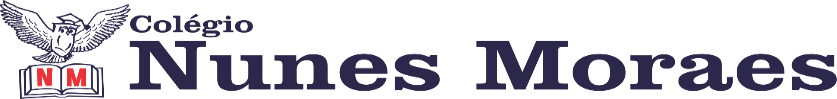 AGENDA DIÁRIA 2º ANO, 19 DE MAIO1ª AULA: MATEMÁTICA/PROVA2ª AULA: CIÊNCIASObjeto de Conhecimento: Objetos da residência.  Aprendizagens Essenciais: Identificar de que materiais (metais, madeira, vidro, etc.) são feitos os objetos que fazem parte da vida cotidiana e como esses objetos são utilizados. Capítulo 8: Diversidade de objetos. Atividade e explicação: páginas 46 a 48.Para casa: página 49. 3ª AULA: PRODUÇÃO TEXTUALObjeto de Conhecimento: Escrita.Aprendizagens Essenciais: Copiar textos breves, mantendo, suas características e voltando para o texto sempre que tiver dúvidas sobre sua distribuição gráfica, espaçamento entre palavras, escrita das palavras e pontuação. Atividade e explicação: no livro de Atividades Suplementares página 44.Leitura da semana: página 61 no livro de Língua Portuguesa.  Para casa: não haverá.4ª AULA: EXTRA.Forte abraço!